AUTORITZACIÓ DE SORTIDES ESCOLARS PEL POBLEEn/Na.................................................................................................................amb DNI ...................................................................en qualitat de pare/mare/tutor legal de l’alumne/a......................................................... del curs .....................AUTORITZO: Al meu fill/la meva filla a participar al llarg del curs 2017-2018 en les activitats complementàries com sortides, visites, excursions, festes..., realitzades pel voltant del centre o pel poble, ja siguin activitats programades dins la programació general anual i aprovades pel consell escolar com d’altres que es puguin programar a nivell d’aula. NO AUTORITZO:Al meu fill/la meva filla a participar al llarg del curs 2017-2018 en les activitats complementàries com sortides, visites, excursions, festes..., realitzades pel voltant del centre o pel poble, ja siguin activitats programades dins la programació general anual i aprovades pel consell escolar com d’altres que es puguin programar a nivell d’aula. ............................... , ....... de ....................... de 201..Signatura del pare/mare/tutor legal 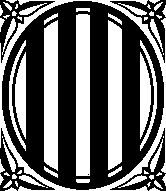 